ПРАВИТЕЛЬСТВО РЕСПУБЛИКИ ТЫВА
ПОСТАНОВЛЕНИЕТЫВА РЕСПУБЛИКАНЫӉ ЧАЗАА
ДОКТААЛот 3 мая 2023 г. № 280г. КызылО проекте соглашения между Правительством Республики Тыва и Правительством Республики Хакасия о сотрудничестве в торгово-экономической, научно-технической и культурной сферахВ соответствии с Законом Республики Тыва от 31 марта 2005 г. № 846 ВХ-I       «О межрегиональных, международных и внешнеэкономических связях Республики Тыва» Правительство Республики Тыва ПОСТАНОВЛЯЕТ:1. Одобрить прилагаемый проект соглашения между Правительством Республики Тыва и Правительством Республики Хакасия о сотрудничестве в торгово-экономической, научно-технической и культурной сферах (далее – Соглашение).2. Определить Агентство по внешнеэкономическим связям Республики Тыва органом исполнительной власти Республики Тыва, ответственным за координацию реализации Соглашения.3. Разместить настоящее постановление на «Официальном интернет-портале правовой информации» (www.pravo.gov.ru) и официальном сайте Республики Тыва в информационно-телекоммуникационной сети «Интернет».Глава Республики Тыва                                                                                     В. Ховалыг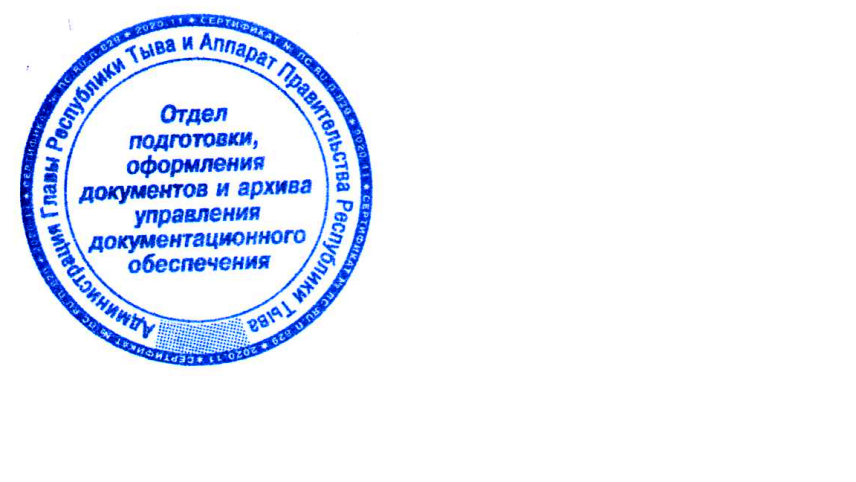 Одобренпостановлением ПравительстваРеспублики Тыва          от 3 мая 2023 г. № 280ПроектСОГЛАШЕНИЕмежду Правительством Республики Тыва и Правительством Республики Хакасия о сотрудничестве в торгово-экономической, научно-технической и культурной сферах«____» __________ 2023 г.Правительство Республики Тыва в лице Главы Республики Тыва Ховалыга    Владислава Товарищтайовича, действующего на основании Конституции Республики Тыва, с одной стороны, и Правительство Республики Хакасия в лице Главы                  Республики Хакасия – Председателя Правительства Республики Хакасия Коновалова Валентина Олеговича, действующего на основании Конституции Республики             Хакасия, Закона Республики Хакасия от 19 сентября 1995 г. № 48 «О Правительстве Республики Хакасия», с другой стороны, именуемые в дальнейшем «Стороны», основываясь на взаимной заинтересованности в сохранении и расширении двусторонних связей в сфере экономической, научно-технической и культурной деятельности, желая создать соответствующие организационные, экономические, правовые и иные необходимые условия для укрепления межрегионального сотрудничества, стремясь обеспечить эффективное взаимодействие, обмен опытом и постоянное информационное сотрудничество во всех сферах социально-экономической деятельности, заключили настоящее Соглашение о нижеследующем.Статья 1Стороны осуществляют взаимодействие в соответствии с Конституцией Российской Федерации, законодательством Российской Федерации, законодательством Республики Тыва и законодательством Республики Хакасия на принципах доверия, равноправия, партнерства, взаимной экономической выгоды, обоюдной ответственности за выполнение положений настоящего Соглашения и достигнутых на его основе договоренностей.Стороны заблаговременно информируют друг друга о решениях, принятие которых затрагивает права и законные интересы другой Стороны, а также воздерживаются от действий, которые могут нанести экономический или иной ущерб другой Стороне.Статья 2Стороны осуществляют обмен научно-технической, экономической, правовой и иной информацией, содействуют расширению связей между исполнительными органами Республики Тыва и Республики Хакасия.Статья 3Стороны в рамках своей компетенции создают условия:для расширения торгово-экономических связей между хозяйствующими субъектами, осуществляющими свою деятельность на территориях Республики Тыва и Республики Хакасия;для установления и расширения деловых связей между субъектами малого и среднего предпринимательства Республики Тыва и Республики Хакасия, в пределах своей компетенции осуществляют обмен опытом по разработке и реализации государственных программ развития и поддержки малого и среднего предпринимательства, а также способствуют сотрудничеству, обмену информацией и опытом по организации инфраструктуры поддержки малого и среднего предпринимательства.Статья 4Стороны содействуют развитию межрегиональной экономической интеграции и укреплению связей в таких сферах, как транспорт, информационные коммуникации, промышленность, агропромышленный комплекс, торговля и услуги, архитектура и строительство, жилищно-коммунальное хозяйство, благоустройство городских территорий, здравоохранение, образование, наука, культура, туризм и спорт, охрана окружающей среды, семейная и молодежная политика, взаимодействие с социально ориентированными негосударственными некоммерческими организациями, в других областях, составляющих предмет заинтересованности Сторон.Статья 5Стороны содействуют реализации проектов, имеющих приоритетное значение для социально-экономического развития обеих Сторон.Стороны оказывают содействие в расширении внешнеэкономических связей.Статья 6Стороны организуют проведение совместных выставок, конференций, семинаров, совещаний, «круглых столов», презентаций и других мероприятий по направлениям сотрудничества, определенным в настоящем Соглашении.Стороны обмениваются опытом по организации и проведению межрегиональных и международных выставок и ярмарок товаров и услуг продовольственного и промышленного характера, содействуют участию в них заинтересованных хозяйствующих субъектов.Статья 7Стороны сотрудничают в сфере разработки, освоения и развития наукоемких производств и технологий, наиболее перспективных направлений и совместных научных тем, имеющих практическое значение, в том числе связанных с диверсификацией промышленного производства, а также информационно-телекоммуникационными технологиями.Статья 8Стороны осуществляют сотрудничество, обмениваются информацией об опыте работы в области имущественно-земельных отношений, архитектуры, охраны объектов культурного наследия, размещения и строительства объектов промышленного и гражданского назначения, жилищно-коммунального хозяйства, благоустройства территории, дорожного хозяйства на территориях Республики Тыва и Республики Хакасия.Статья 9Стороны осуществляют сотрудничество в области здравоохранения, в том числе:содействуют развитию связей между организациями здравоохранения Республики Тыва и Республики Хакасия;обмениваются информацией о достижениях в области теории и практики здравоохранения, предусматривая возможность совместных научных прикладных исследований, обмена делегациями работников здравоохранения, организации выездных семинаров и конференций;обмениваются опытом работы по совершенствованию организации лечебно-профилактической и экстренной медицинской помощи населению, реализации государственных программ по охране здоровья и профилактике заболеваний;обмениваются информацией о состоянии рынка лекарственных средств, изделий медицинской техники, иной продукции медицинского назначения.Статья 10Стороны осуществляют сотрудничество в области социальной защиты населения, в том числе:изучают опыт создания и развития (формирования) комфортной среды жизнедеятельности для лиц с ограниченными возможностями здоровья;обмениваются делегациями специалистов органов управления социальной защиты населения и учреждений социального обслуживания с целью изучения опыта работы и внедрения современных методов и технологий в области социальной защиты населения;осуществляют обмен опытом в части разработки, реализации и оценки эффективности государственных программ в области социальной поддержки населения;сотрудничают по вопросам повышения квалификации работников социальной сферы;организуют проведение совместных конференций, семинаров, круглых столов, симпозиумов по направлениям сотрудничества;осуществляют обмен информационно-аналитическими, методическими и другими материалами по вопросам социальной защиты населения;осуществляют обмен опытом по актуальным вопросам организации социальной защиты населения и предоставления мер социальной поддержки льготным категориям граждан;содействуют установлению контактов с российскими и зарубежными благотворительными организациями.Статья 11Стороны осуществляют сотрудничество в области образования и молодежной политики, в том числе:обмениваются делегациями работников образования с целью изучения опыта работы по внедрению новых информационных и педагогических концепций и технологий;сотрудничают по вопросам повышения квалификации работников образования;организуют проведение совместных конференций, семинаров, конкурсов и олимпиад в целях выявления одаренной молодежи;содействуют участию молодежи в межрегиональных молодежных мероприятиях;сотрудничают в сфере государственной молодежной политики, содействуют в пределах своих полномочий формированию условий для гражданского становления, духовного, нравственного и патриотического воспитания молодежи.Статья 12Стороны содействуют укреплению и развитию сотрудничества в различных областях культуры, в том числе:расширению связей между организациями культуры, деятелями литературы и искусства;организации и проведению гастролей театрально-концертных коллективов, обмену музейными и книжными выставками и проектами;проведению фестивалей, конкурсов, творческих встреч и иных культурных мероприятий;участию профессиональных и самодеятельных творческих коллективов, деятелей культуры и искусства в праздниках национальных культур, фестивалях, конкурсах и смотрах народного художественного творчества, проводимых в Республике Тыва и Республике Хакасия;применению современных технологий в работе организаций культуры и искусства.Статья 13Стороны осуществляют сотрудничество в сфере спорта, в том числе:способствуют участию спортсменов и спортивных команд Республики Тыва и Республики Хакасия в физкультурных и спортивных мероприятиях, проводимых на территориях Сторон, а также проведению совместных тренировочных сборов;оказывают содействие в установлении связей между спортивными организациями Республики Тыва и Республики Хакасия;обмениваются спортивными делегациями по отдельным видам спорта, а также опытом вовлечения детей и подростков в занятия спортом.Статья 14Стороны осуществляют сотрудничество в сфере туризма, в том числе:способствуют созданию условий для активного использования туристического потенциала Сторон и принятию мер по развитию традиционных и открытию новых туристических маршрутов, расширению внутреннего и въездного туризма;обмениваются информацией и опытом в сфере туризма;оказывают содействие в установлении деловых связей между организациями в сфере туризма, расположенными на территориях Республики Тыва и Республики Хакасия.Статья 15Стороны осуществляют сотрудничество по вопросам реализации государственной политики в сфере информатизации и связи, повышения доступности для населения и организаций современных услуг в сфере информационных и телекоммуникационных технологий.Статья 16Стороны осуществляют сотрудничество в сфере охраны труда и занятости населения по следующим направлениям:обмениваются информацией и опытом работы в сфере охраны труда и занятости населения, государственной экспертизы условий труда, повышения мобильности трудовых ресурсов, кадрового обеспечения предприятий, в том числе реализующих инвестиционные проекты;оказывают содействие в организации совместных конференций, семинаров, совещаний, деловых встреч, круглых столов и других мероприятий;обмениваются опытом по организации и проведению межрегиональных и внутрирегиональных ярмарок трудовых вакансий, а также оказывают организационное содействие участию представителей Сторон в указанных мероприятиях;обмениваются информацией и опытом внедрения инновационных технологий в сфере охраны труда и занятости населения.Статья 17Стороны осуществляют сотрудничество по вопросам реализации государственной политики в сфере межнациональных отношений, в том числе обмениваются информацией и опытом взаимодействия с национально- культурными автономиями, религиозными организациями и иными общественными объединениями.Статья 18Стороны оказывают содействие в разработке нормативных правовых актов, нормативной, методической документации по проблемным экологическим вопросам, в научно-методическом обеспечении охраны окружающей среды.Стороны осуществляют взаимодействие в области природопользования и охраны окружающей среды по следующим направлениям:обмениваются опытом и информацией в сфере природопользования и охраны окружающей среды, в сфере совершенствования системы управления обращения с отходами производства и потребления (опыт организации системы сбора, транспортирования, переработки и обезвреживания отходов производства и потребления, проведения работ по рекультивации полигонов по захоронению твердых коммунальных отходов);осуществляют взаимодействие в целях сохранения биологического разнообразия, в том числе снежного барса и кабарги, а также иных видов животных;оказывают содействие в организации и участии представителей Сторон в семинарах, конференциях, выставках, форумах, конкурсах, проводимых на территории Сторон.Статья 19Стороны осуществляют взаимодействие в области дорожно-транспортной инфраструктуры:обмениваются опытом и информацией в области дорожно-транспортной инфраструктуры;оказывают содействие в организации и участии представителей Сторонв семинарах, конференциях, выставках, форумах, конкурсах, проводимых на территории Сторон.Статья 20Стороны развивают сотрудничество в сфере закупок товаров, работ, услуг для обеспечения государственных и муниципальных нужд.Статья 21Настоящее Соглашение является основой для подписания и реализации Сторонами протоколов и планов мероприятий, а также соглашений в конкретных областях сотрудничества.В целях реализации настоящего Соглашения органы исполнительной власти Сторон вправе заключать соглашения о взаимодействии в соответствующей сфере общественных отношений, указанных в настоящем Соглашении.Статья 22Возможные расхождения в толковании и применении положений настоящего Соглашения, а также спорные вопросы, возникающие в ходе его реализации, подлежат разрешению путем консультаций или переговоров между Сторонами.По взаимному согласию Сторон в настоящее Соглашение могут быть внесены изменения, которые оформляются в письменной форме путем составления дополнительных соглашений, подписываемых полномочными представителями Сторон и являющихся неотъемлемой частью настоящего Соглашения.Со стороны Правительства Республики Тыва дополнительные соглашения заключаются и утверждаются с соблюдением требований, предусмотренных законом Республики Тыва для заключения и утверждения соглашений Республики Тыва.Со стороны Правительства Республики Хакасия дополнительные соглашения заключаются и утверждаются с соблюдением требований, предусмотренных законодательством Республики Хакасия для заключения и утверждения соглашений Республики Хакасия.Статья 23Настоящее Соглашение вступает в силу по истечении трех месяцев со дня его подписания и действует в течение пяти лет. Если ни одна из Сторон письменно не уведомит другую Сторону о прекращении действия Соглашения до истечения его срока, то Соглашение автоматически пролонгируется на один год.Соглашение может быть расторгнуто в любое время в период его действия по взаимной договоренности Сторон, выраженной в письменной форме. Соглашение будет считаться расторгнутым по истечении трех месяцев после письменного уведомления одной из Сторон о прекращении его действия.Настоящее Соглашение может быть дополнено и изменено по взаимному согласию Сторон. Все изменения и дополнения к настоящему Соглашению действительны, если они совершены в письменной форме и подписаны полномочными представителями Сторон.По истечении трех месяцев со дня подписания настоящего Соглашения прекращает свое действие Соглашение между Правительством Республики Тыва и Правительством Республики Хакасия о сотрудничестве в торгово-экономической, научно-технической, культурной, социальной и иных сферах от 28 июня 2019 г.Подписано в ____________________ «____» _____________ 20___ года на русском языке в двух экземплярах, имеющих одинаковую юридическую силу, по одному для каждой из Сторон.Правительство Республики Тыва:Правительство Республики Хакасия:Глава Республики Тыва______________ В.Т. ХовалыгГлава Республики Хакасия – Председатель Правительства Республики Хакасия_______________ В.О. Коновалов